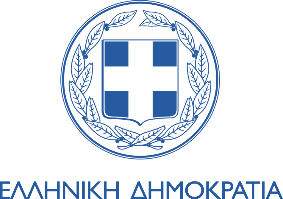 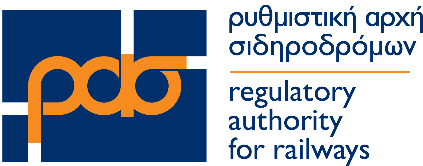 ΥΠΟΔΕΙΓΜΑ ΑΡΧΕΙΟΥ ΥΠΟΒΟΛΗΣ ΘΕΜΑΤΩΝ ΕΞΕΤΑΣΗΣ ΘΕΩΡΗΤΙΚΟΥ ΜΕΡΟΥΣ ΓΙΑ ΤΗΝ ΑΠΟΚΤΗΣΗ ΑΔΕΙΑΣ ΜΗΧΑΝΟΔΗΓΟΥΑ.	ΕΡΩΤΗΣΕΙΣ ΕΛΕΥΘΕΡΗΣ ΑΝΑΠΤΥΞΗΣΒ.	ΕΡΩΤΗΣΕΙΣ ΠΟΛΛΑΠΛΗΣ ΕΠΙΛΟΓΗΣΓ.	ΕΡΩΤΗΣΕΙΣ ΕΠΙΛΟΓΗΣ ΣΩΣΤΟΥ (Σ) – ΛΑΘΟΥΣ (Λ)ΟΝΟΜΑΤΕΠΩΝΥΜΟ ΕΚΠΑΙΔΕΥΤΗΧΡΟΝΑΚΗΣ ΚΩΝΣΤΑΝΤΙΝΟΣΚΩΔ. ΜΗΤΡΩΟΥΠΕΜ180082ΕΙΔΟΣ ΕΚΠΑΙΔΕΥΣΗΣ√ ΘΕΩΡΗΤΙΚΗΜΑΘΗΜΑ [όπως αναφέρεται στον Οδηγό Σπουδών]Γενικός Κανονισμός Κίνησης (ΓΚΚ) και Εγχειρίδιο Κυκλοφορίας «Κ»ΕΡΩΤΗΣΗ 1 : Αμαξοστοιχία πρόκειται να διέλθει από αλλαγή τροχιάς από την αιχμή. Να αναφέρετε τις μεθόδους ασφάλισης της.ΑΠΑΝΤΗΣΗ 1 :	Οι τρόποι ασφάλισης αλλαγής τροχιάς που θα την διέλθει αμαξοστοιχία από αιχμή είναι:Με κατάλληλο κλείθροΜε συσκευή τηλεασφάλισης ελεγχόμενης από τον ΣταθμάρχηΝα φυλάσσονται από ΚλειδούχοΜε διάταξη αυτόματης επαναφοράς στην κανονική της θέσηΕΡΩΤΗΣΗ 2 :Αναφέρετε τα 3 διαφορετικά μήκη πεδήσεως που υπάρχουν στον ΓΚΚ καθώς και το εύρος ταχύτητας που αναφέρονταιΑΠΑΝΤΗΣΗ 2 :Τα 3 διαφορετικά μήκη πεδήσεως είναι:Έως 80Km/h μήκος 400mΑπό 80Km/h έως 120Km/h μήκος 700mΑπό 120Km/h έως 160Km/h μήκος 1200mΕΡΩΤΗΣΗ 3 :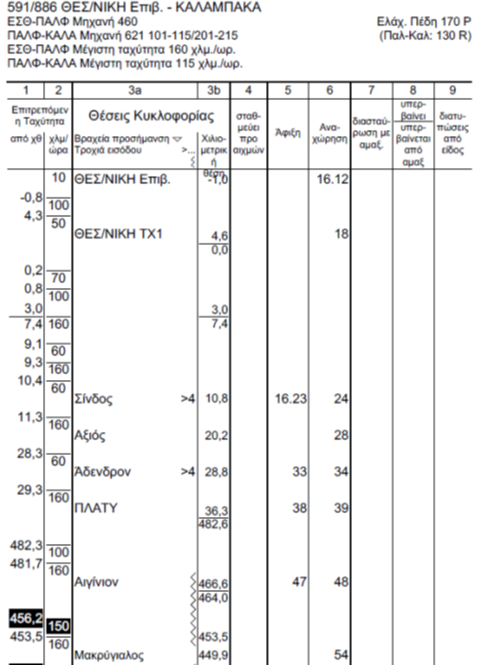 Στο παραπάνω απόσπασμα εγχειριδίου δρομολογίου, να αναφέρεται:ποια θα είναι η ταχύτητα σας μεταξύ χ.θ. 456+200 έως 453+500 και γιατί υπάρχει μαύρο πλαίσιο στην χιλιομετρική θέση και στην ταχύτητα.ΑΠΑΝΤΗΣΗ 3 :Μεταξύ των χ.θ. 456+200 έως 453+500 η μέγιστη ταχύτητα είναι τα 150km/hΤο μαύρο πλαίσιο δείχνει ότι η βραδυπορία αυτή προέρχεται λόγω των χαρακτηριστικών της αμαξοστοιχίας σε σχέση με το μήκος πέδησης του τμήματος.ΕΡΩΤΗΣΗ 4 :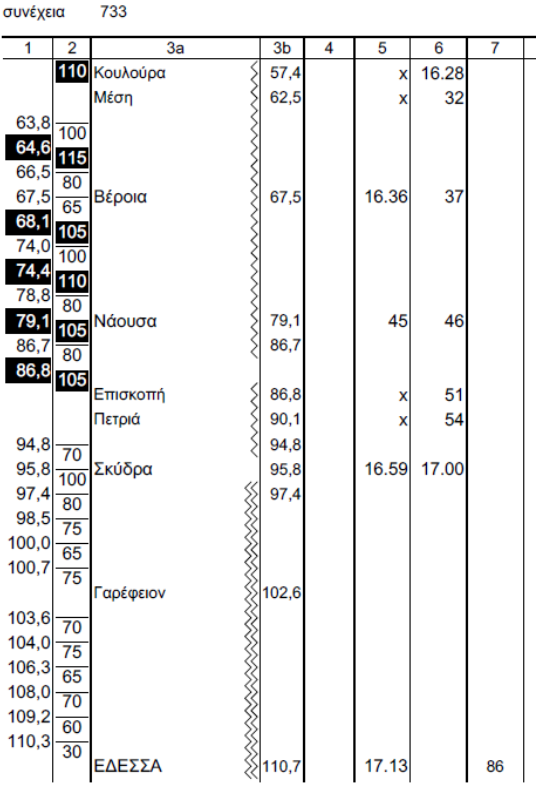 Με βάση το δρομολόγιο της αμαξ.733 ανωτέρω να αναφέρεται:Σε ποιους σταθμούς έχει η αμαξοστοιχία προαιρετική στάθμευσηΣε ποιους σταθμούς έχει η αμαξοστοιχία υποχρεωτική στάθμευσηΕάν απαιτηθεί έκτακτη στάθμευση με ποιο υπόδειγμα θα ενημερωθείτεΑΠΑΝΤΗΣΗ 4 :Η αμαξοστοιχία έχει προαιρετική στάθμευση στους σταθμούς:Κουλούρα, Μέση, Επισκοπή, ΠετριάΗ αμαξοστοιχία έχει υποχρεωτική στάθμευση στους σταθμούς:Βέροια, Νάουσα, ΣκύδραΣε περίπτωση που απαιτηθεί έκτακτη στάθμευση θα ενημερωθώ με το υπόδειγμα 1037ΕΡΩΤΗΣΗ 5 :Σε περίπτωση απρόοπτης στάθμευσης από συμβάν (πχ αποκλεισμός γραμμής από πτώση δένδρου), ποίες είναι οι άμεσες ενέργειες;ΑΠΑΝΤΗΣΗ 5 :Σε περίπτωση στάθμευσης από συμβάν, ο μηχανοδηγός εκπέμπει αγγελία μέσω Ρ/Τ όπου αναφέρει μεταξύ ποιών σταθμών υπάρχει το συμβάν. Επίσης ανάβει τα ερυθρά φώτα της μετώπης. Εάν από το συμβάν έχει αποκλειστεί και η παρακείμενη γραμμή, τότε υπάλληλος του προσωπικού συνοδείας σπεύδει να καλύψει την περιοχή σε απόσταση ίση με το μήκος πέδησης. Εάν δεν υπάρχει προσωπικό συνοδείας ο μηχανοδηγός έχει την ευθύνη αυτή. Για την παρακάτω ερώτηση – πρόταση παρακαλούμε να σημειώσετε το γράμμα που αντιστοιχεί στη σωστή επιλογή.ΕΡΩΤΗΣΗ – ΠΡΟΤΑΣΗ 1 : Ποιο είναι το μέγιστο μήκος επιβατικής αμαξοστοιχίας 330m410m350m400mΑΠΑΝΤΗΣΗ 1 :ΒΓια την παρακάτω ερώτηση – πρόταση παρακαλούμε να σημειώσετε το γράμμα που αντιστοιχεί στη σωστή επιλογή.ΕΡΩΤΗΣΗ – ΠΡΟΤΑΣΗ 2 : Ποιο είναι το μέγιστο μήκος εμπορικής αμαξοστοιχίας650m700m750m740mΑΠΑΝΤΗΣΗ 2 :ΓΓια την παρακάτω ερώτηση – πρόταση παρακαλούμε να σημειώσετε το γράμμα που αντιστοιχεί στη σωστή επιλογή.ΕΡΩΤΗΣΗ – ΠΡΟΤΑΣΗ 3 : Επιλέξτε ποια είναι η διαφορά μεταξύ σταθμού και στάσης;Ο σταθμός έχει μία ή και περισσότερες αλλαγές, η στάση μόνον μίαΟ σταθμός έχει μία ή και περισσότερες αλλαγές, η στάση καμίαΔεν υπάρχει διαφορά είναι το ίδιο πράγμαΟ σταθμός έχει πολλές αποβάθρεςΑΠΑΝΤΗΣΗ 3 : ΒΓια την παρακάτω ερώτηση – πρόταση παρακαλούμε να σημειώσετε το γράμμα που αντιστοιχεί στη σωστή επιλογή.ΕΡΩΤΗΣΗ – ΠΡΟΤΑΣΗ 4 : Επιλέξτε τον σωστό ορισμό για την αμαξοστοιχία;Χαρακτηρίζεται αδιακρίτως το άθροισμα των οχημάτων συνδεδεμένο με κινητήριο όχημα ή κάθε μεμονωμένο όχημα με πλήρωμα που κινείται επί κυρίας γραμμής με δρομολόγιο.Η κινητήρια μονάδα με τα βαγόνια που ξεκινάει από ένα σταθμόΔύο κινητήριες μονάδες στην αρχή και στο τέλος οχημάτων.Οχήματα Συνδεδεμένα μεταξύ τουςΑΠΑΝΤΗΣΗ 4 : ΑΘΕΜΑ 1 Παρακαλούμε να χαρακτηρίσετε τις προτάσεις που ακολουθούν γράφοντας δίπλα στο γράμμα που αντιστοιχεί σε κάθε πρόταση το γράμμα Σ, εάν η πρόταση είναι Σωστή, ή το γράμμα Λ, εάν η πρόταση είναι Λανθασμένη.Μας ενημερώνουν ότι ο σταθμός Ρουφ «αργεί». Μετά την στάθμευση μας για επιβατικές ανάγκες, αναμένουμε σήμα αναχώρησης από σταθμάρχη (Λ)Σε περίπτωση απρόοπτης στάθμευσης λόγω εμποδίου επί της γραμμής με ενδεχόμενο κίνδυνο, ανάβω τα ερυθρά φώτα της μετώπης (Σ)Προσεγγίζω σε κίτρινο φωτοπρόσημα και αρχίζω να επιβραδύνω είναι σωστή ενέργεια (Σ);Έχετε σταθμεύσει στο ερυθρό φωτόσημα εξόδου του Σ.Σ. Αγ Στεφάνου (Ξυνιάδος). Ο σταθμός αργεί. Ύστερα από την παραμονή για 3 λεπτά το φωτόσημα ανοίγει και ξεκινάτε την πορεία σας (Σ)ΘΕΜΑ 2 Παρακαλούμε να χαρακτηρίσετε τις προτάσεις που ακολουθούν γράφοντας δίπλα στο γράμμα που αντιστοιχεί σε κάθε πρόταση το γράμμα Σ, εάν η πρόταση είναι Σωστή, ή το γράμμα Λ, εάν η πρόταση είναι Λανθασμένη.Το μέγιστο φορτίο αμαξοστοιχίας εξαρτάται από τις καμπύλες της γραμμής (Λ)Το μέγιστο φορτίο αμαξοστοιχίας εξαρτάται από την όριο αντοχής των αγκίστρων (Σ)Το μέγιστο φορτίο αμαξοστοιχίας εξαρτάται από την μέγιστη ταχύτητα της κινητήριας μονάδας (Λ)Το μέγιστο φορτίο αμαξοστοιχίας εξαρτάται από το διαθέσιμο μήκος των σταθμών που θα διέλθει  (Λ)ΘΕΜΑ 3 Παρακαλούμε να χαρακτηρίσετε τις προτάσεις που ακολουθούν γράφοντας δίπλα στο γράμμα που αντιστοιχεί σε κάθε πρόταση το γράμμα Σ, εάν η πρόταση είναι Σωστή, ή το γράμμα Λ, εάν η πρόταση είναι Λανθασμένη.Επιβατική Αμαξοστοιχία στελεχωμένη με ένα μηχανοδηγό και το σύστημα ETCS εκτός λειτουργίας, επιτρέπεται να έχει μέγιστη ταχύτητα 120km/h (Σ)Επιβατική Αμαξοστοιχία στελεχωμένη με δύο μηχανοδηγούς και το σύστημα ETCS εκτός λειτουργίας, επιτρέπεται να έχει μέγιστη ταχύτητα 160km/h (Σ)Εμπορική Αμαξοστοιχία στελεχωμένη με δύο μηχανοδηγούς και το σύστημα ETCS εκτός λειτουργίας, επιτρέπεται να έχει μέγιστη ταχύτητα 100km/h (Σ)Επιβατική Αμαξοστοιχία στελεχωμένη με έναν μηχανοδηγό και με πρόσβαση στους επιβάτες και το σύστημα ETCS σε λειτουργία, επιτρέπεται να έχει μέγιστη ταχύτητα 160km/h (Σ)ΘΕΜΑ 4Παρακαλούμε να χαρακτηρίσετε τις προτάσεις που ακολουθούν γράφοντας δίπλα στο γράμμα που αντιστοιχεί σε κάθε πρόταση το γράμμα Σ, εάν η πρόταση είναι Σωστή, ή το γράμμα Λ, εάν η πρόταση είναι Λανθασμένη.Το δελτίο σύνθεσης εμπορικής αμαξοστοιχίας αναφέρει μήκος σύνθεσης 715m και αμαξοστοιχίας 755m, η αμαξοστοιχία μπορεί να κυκλοφορήσει στο τμήμα Οινόη - Τιθορέα (Λ) Το δελτίο σύνθεσης εμπορικής αμαξοστοιχίας αναφέρει μήκος σύνθεσης 700m και αμαξοστοιχίας 725m, η αμαξοστοιχία μπορεί να κυκλοφορήσει στο τμήμα Οινόη - Τιθορέα (Σ)Σε σταθμό που αργεί αμαξοστοιχία «Τ» μπορεί να κάνει έλεγχο ακεραιότητας (Λ)Η οπισθοπορεία ύστερα από παραβίαση ερυθρού φωτοσήματος μπορεί να γίνει χωρίς εντολή (Λ).